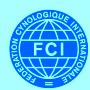 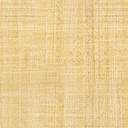 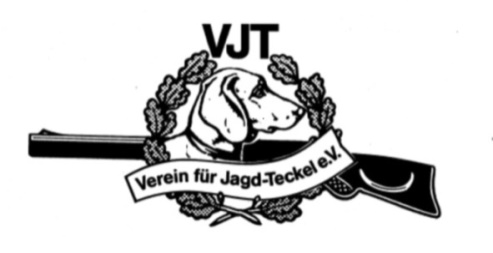 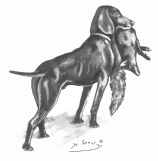 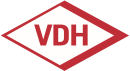 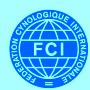 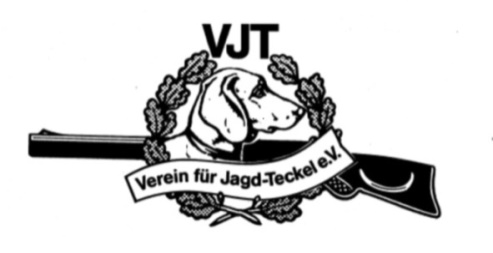 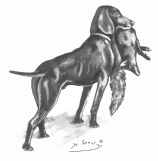 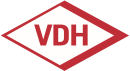     Landesarbeitsgruppe …………..											Ort,  DatumProtokoll der Mitgliederversammlung der LAG ………….vom ………….. in ……………..(Ggf. Tagesordnung voran stellen)Eröffnung der Mitgliederversammlung um ………… Uhr.TOP 1: Begrüßung………………………………….TOP 2: Feststellung der ordnungsgemäßen Einladung und BeschlussfähigkeitDie ordnungsgemäße Einladung und die Beschlussfähigkeit werden festgestellt. Es sind ………………  ordentliche Mitglieder erschienen:Teilnehmer:	siehe AnwesenheitslisteGedenken verstorbener Mitglieder……………………………………………TOP 3: Genehmigung und Beschluss der TagesordnungDie Tagesordnung wird …………………………… genehmigt.TOP 4: Genehmigung des Protokolls der MV des VorjahresDas Protokoll der MV vom …………………. wird …………………………..genehmigt. TOP 5: Bericht des Vorstandes ……………..Anmerkung: Der Bericht des Schatzmeisters einer LAG bzw. das Protokoll muss den Kassen-/Vermögensstand einschließlich des Kassenbestandes nachgeordneter AGs zum Abschluss des Haushaltsjahres enthalten!TOP 6: Bericht der Kassenprüfer………………………………………………TOP 7:  Entlastung des VorstandesDie Entlastung des Vorstandes erfolgt ……………………. bei Enthaltung des Vorstandes.TOP 8: Wahl der Delegierten zur MV VJT ……….Als Delegierte für die MV des VJT am ………. werden gewählt: ………………………………TOP 9: Beratung der Anträge zur Mitgliederversammlung VJT am ………….……………………………..TOP 10: Verschiedenes……………………………..Die MV wird um ………… Uhr geschlossen.gez. …………………….					genehmigt ………………….                                       Protokollführer (in)                                                      		Vorsitzende(r) Anlagen:Einladung zur MV Teilnehmerliste